http://www.youtube.com/watch?v=6ZTOUuMU87MName: 		__________________Date: 		__________________¡Hola! ¡Buenos días! Mi nombre es Agustín y soy vuestro profesor de español. ¿Por qué? Porque yo soy español. ¿Me queréis conocer? ¿Queréis saber qué cosas me gusta hacer? ¿Queréis conocer mis hobbies? ¿Queréis saber qué hago en mi tiempo libre? Estáis interesados, ¿verdad? Pues, esperad. Os voy a contar un poquito de mi vida, de lo que a mí me gusta hacer en mi tiempo libre. En mi tiempo libre a mí me gusta leer, porque soy un profesor. Entonces me gusta leer mis libros. Me encanta leer. Me encanta leer novelas policacas. Me encanta. Aunque a veces por error o equivocación no encuentro mi libro y encuentro un libro de mis compañeras de piso. ¿Qué es esto? ¿Qué es esto? No me gustan las revistas. No me gustan nada. Pero me gusta hacer más cosas. ¿Queréis saber qué me gusta hacer? Esperad un momento. A ver. A mí me encanta tocar la guitarra. Me gusta tocar la guitarra. Me preparo, es una guitarra española. Pero todavía estoy aprendiendo y no toco muy bien. Pero lo que me encanta a mi es cantar. Pero cantar, canto muy mal. Canto fatal. Pero como me gusta la música, me encanta la música. Me encanta poner música para mis amigos. Me encanta la música electrónica. Porque a mí lo que me encanta es bailar, me encanta bailar muchísimo. Pero bueno, estamos en el colegio, estamos en Sanbrook School en el colegio así que os puedo contar que también me gusta, cuando estoy tranquilo en casa, estoy cansado, me gusta ver películas. Ver películas en casa, en la televisión de mi casa. Me siento, me relajo y veo películas. Me encantan las películas de terror. Y las comedias, me encantan las comedias. Uh, no me gustan las películas románticas. Oh, te quiero, te adoro, te amo. No me gustan. Pero, me gusta hacer también muchas más cosas. ¿Queréis saber qué cosas me gusta hacer? Mirad, esperad. Me gusta, porque soy una persona muy activa, entonces a mí lo que me gusta es ponerme mis zapatillas de deporte, ponerme la sudadera y correr. Me encanta correr. Y correr escuchando música. Pero espera, estoy un poco cansado, perdona. Pero correr es un deporte que hago solo. Y a veces me gusta quedar con mis amigos y jugar con ellos al tenis. Me encanta jugar al tenis. Como Rafael Nadal. ¿Conocéis a Rafael Nadal? Bueno pues, yo creo que por ahora es todo. Esto es lo que a mí me gusta hacer en mi tiempo libre. ¿Y a vosotros? ¿Qué os gusta hacer en vuestro tiempo libre? ¿Cuáles son vuestros hobbies? And now, pick 5 different underlined sentences from the text above and translate them to EnglishThen write 5 things that you like to do in your ´tiempo libre´ ________________________________________________________________________________________________________________________________________________________________________________________________________________________________________________________________________________________________________________________________________________________________________________________________________________________________________________________________________________________________________________________________________________________________________________Spanish vodcast Me gusta – Mis pasatiempos 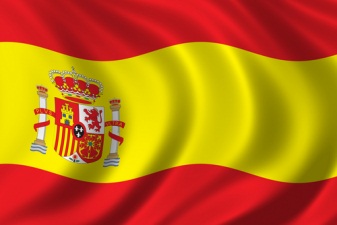 ________________________________________________________________________________________________________________________________________________________________________________________________________________________________________________________________________________________________________________________________________________________________________________________________________________________________________________________________________________________________________________________________________________________________________________